Publicado en Valencia el 09/10/2020 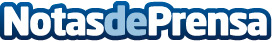 Myturn se consolida como el software de gestión de espacios y se abre a las universidades y más en TakeSpotEste año tres emprendedores decidieron crear una idea que resolviese el problema de la gestión de espacios y aforos en España pensando inicialmente en las zonas comunes de los edificios. Tras días de intenso trabajo, vió la luz la app Myturn que enseguida cobró gran relevancia para comunidades con piscina. Ahora, la consolidación de la aplicación se hace evidente y se suma TakeaSpot, la nueva app, un aliado ideal para universidades, colegios, residencias universitarias, club deportivos y empresasDatos de contacto:TakeaSpot y MyTurnGestiona tus espacios y aforo de forma sencilla+34644270284Nota de prensa publicada en: https://www.notasdeprensa.es/myturn-se-consolida-como-el-software-de Categorias: Internacional Nacional Finanzas Educación Valencia Turismo Software Recursos humanos Universidades http://www.notasdeprensa.es